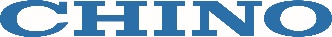  “カテゴリーⅠ”【第７回赤外線診断技術者訓練コース受講申込書】機械状態監視診断技術者（サーモグラフィ）資格取得のための教育訓練・本受講申込書に必要事項をご記入の上、メールまたはFAXにて 2021年8月2日(月) までにお送りください。申込先：　　株式会社チノー　久喜事業所　開発部　宛　　　　　　　　TEL ：0480-23-2511FAX ：0480-23-2514　　　　　　　　E-mail ：iso18436-7@chino.co.jp　　　　　　　　　　　　　　　　　　　　　　申込日：　　　　年　　　月　　　日【請求書送付先】　　＊上記受講者と同じ場合は、記載は不要です。＊請求書の宛名は受講者の勤務先といたします。異なる場合は、ご連絡ください。　＊提出していただいた個人情報は、研修業務以外には使用いたしません。カテゴリーⅠ”【第7回“赤外線診断技術者訓練コースのご案内】１．訓練の主なスケジュール　　【期間】　　　2021年8月16日（月） ～ 8月20日（金）5日間　9：15 ～ 17：45【開催場所】  埼玉県久喜市河原井町18株式会社チノー 久喜事業所　（初日受付9：00 ～）     【交通】　・チノー専用バス  朝：久喜駅発8:40　帰り：チノー発18:25 (久喜～チノー約15分)　　　　　　　　＊ご参考：タクシーにて久喜からチノーまでは約2,000円（約15分）　　　　　　　　詳細地図等についてはメール等にてご連絡します。【訓練概要】＊訓練修了試験に合格後、2021年8月21日（土）10時～12時にカテゴリーⅠの機械状態監視診断技術者（サーモグラフィ）の資格認証試験が日本非破壊検査協会亀戸センターにて開催されます。詳細は日本非破壊検査協会のホームページをご覧ください。　URL： http://www.jsndi.jp/qualification/　宿泊について・宿泊：弊社では斡旋しておりませんので、ご自身にてご予約をお願いします。最寄りの駅の久喜駅(専用バス発)から近いホテルは、スーパーホテル（久喜駅：0480-90-9000）、又はホテル久喜（久喜駅：0480-22-6522）等になります。また大宮駅から久喜駅までJRにて約20分ですので大宮にて宿泊も可能です。ご不明な点はご連絡下さい。　◇赤外線カメラの持ち込みの方で、事前に送付される方へのご注意下記問い合わせ先まで宅配便にて8月12日（木）までに到着するように送付ください。輸送時の故障等については、受講者の責任においてご対応ください。弊社では到着した荷造りのまま保管しますので梱包の開封は、受講者にてお願いします。返送時、梱包は受講者にてお願いします。発送は弊社で行います。２．受講料とキャンセル料について・受講料：217,800円（税込み）　　　　（日本非破壊検査協会：JSNDI発行のテキスト含む）＊2021年7月上旬～順次、受講料振込先を明記した請求書を送付致します。領収書が必要な方は、担当までご連絡ください。　　　　　・申込後のキャンセル料　　　・講義日14日前 ～ 5日前まで・・・・受講料の70％　・講義日4日前 ～ 当日まで・・・・・受講料の100％※体調不良等による欠席の場合はこの限りではありませんその他、ご不明な点がございましたら、メールまたは電話にて下記までお問い合わせください。【問い合わせ先】〒346-0028　埼玉県久喜市河原井町18　株式会社チノー　久喜事業所　開発部　担当：恩田(おんだ)、石井（いしい）　　　　TEL 　 ：0480-23-2511 　 　FAX ：0480-23-2514
E-mail ：iso18436-7@chino.co.jp（2021.5.27）カテゴリー区分カテゴリーⅠ　：機械状態監視診断技術者（サーモグラフィ）開催日      　：2021年8月16日（月）～　20日（金）開催場所    　：株式会社チノー　久喜事業所フリガナ受講者氏名勤務先事業所名/部署名住所（〒　　　－　　　）連絡先TEL：　　　　　　　　　　　　FAX：E-mail：生年月日　　　　 年　　月　　日　（　　　才）最終学歴経験（サーモグラフィによる機械状態監視診断技術）・有り　　　　年　　　月　～　　　　年　　　月・無し＊受講申込時に経験の有無は問いません。赤外線カメラの持込みのメーカ名/機種名持込み：　あり　・　なし　・ありの場合　　メーカ名：　　　　　　　　機種名：事前送付：する・しない受講派遣責任者ご氏名/役職紹介先＊なければ記載不要です。代理店名【　　　　　　　　　】営業所名【　　　　　　　】担当者名【　　　　　　　　　】フリガナ送付先氏名会社名、団体名事業所名/部署名住所（〒　　　－　　　）連絡先TEL：                       FAX： 連絡先E-mail:スケジュールの概要・初日　　（8/16）訓練コース概要説明　9:15～9:45　講義/実習　9:45～17:45・2～4日目講義/実習　9:15～17:45・最終日　（8/20）講義/実習　9:15～12:00修了試験　 13:00～15:00　　解説 15:15～17:45